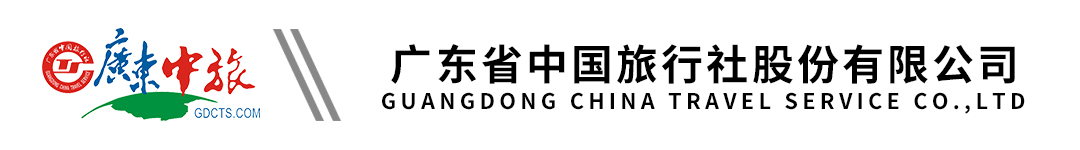 【樱花巡礼】日本北海道尊享道东道央6天游（深圳往返 ）  钏路 /阿寒湖/网走/旭川/小樽/札幌行程单行程安排费用说明购物点其他说明产品编号JP1693289099BHDFSYSHENZ出发地深圳市目的地日本-北海道行程天数6去程交通无返程交通无参考航班第一天   深圳---新千岁     ZH8087    0845/1500第一天   深圳---新千岁     ZH8087    0845/1500第一天   深圳---新千岁     ZH8087    0845/1500第一天   深圳---新千岁     ZH8087    0845/1500第一天   深圳---新千岁     ZH8087    0845/1500产品亮点尊尚宿泊：全程入住当地5星级酒店，安排2晚露天温泉酒店尊尚宿泊：全程入住当地5星级酒店，安排2晚露天温泉酒店尊尚宿泊：全程入住当地5星级酒店，安排2晚露天温泉酒店尊尚宿泊：全程入住当地5星级酒店，安排2晚露天温泉酒店尊尚宿泊：全程入住当地5星级酒店，安排2晚露天温泉酒店天数行程详情用餐住宿D1深圳--札幌新千岁机场--支笏湖国立公园--支芴湖展望台--山线铁桥早餐：X     午餐：X     晚餐：温泉会席料理或丰盛和洋自助餐或日式料理   十胜川温泉酒店 或 带广日航酒店 或 同级D2钏路湿原展望台--丹顶鹤自然公园或春采公园（赏樱）--摩周湖--屈斜路湖砂汤足浴--硫磺山--阿寒虾夷民 旅温泉街早餐：√     午餐：道东石狩锅     晚餐：温泉会席料理或丰盛自助餐或日式料理   阿寒湖温泉酒店 或 屈斜路湖王子温泉酒店 或 同级D3（5 月上旬至 6 月上旬芝樱盛开季节）东藻琴芝樱公园（含门票）【赏芝樱】--北见 Flower Paradise（赏 樱）--旭山公园（赏樱） （非花季）层云峡--银河流星瀑布--零下 41 度冰之美术馆（含门票）--旭川拉面村早餐：√     午餐：Shabu Shabu 或日式料理     晚餐：X   层云峡大雪温泉酒店 或 旭川 Art 酒店 或 同级D4美瑛青池--白须瀑布--浪漫童话十字街--小樽运河--水晶音乐城--手宫公园（赏樱）早餐：√     午餐：日式料理     晚餐：X   小樽君乐酒店 或 札幌普乐美雅酒店 或 同级D5大通公园--北海道神宫、圆山公园（赏樱）--综合免税店--白之恋人城堡公园--旧道厅--时计台--薄野繁华 夜市--拉面横町早餐：√     午餐：成吉思汗烤肉自助餐     晚餐：X   札幌普乐美雅酒店 或 中岛公园酒店 或 同级D6札幌新千岁机场--深圳早餐：√     午餐：X     晚餐：X   无费用包含 全程经济舱往返国际机票、全程燃油税、机场税 全程经济舱往返国际机票、全程燃油税、机场税 全程经济舱往返国际机票、全程燃油税、机场税费用不包含 出入境行李海关课税 出入境行李海关课税 出入境行李海关课税项目类型描述停留时间参考价格【综合免税店】日本人气产品免税专门店, 客人可自由选购各种日本国民之健康流行食品及各种日本手信60 分钟预订须知1. 此线路最低成团人数 16 人，如收客数不足 16 人时，本公司会提前 5 天更改线路出行或延期或退回所交团款，旅行社不承担违约责任。温馨提示此为拼团   组团社为：深圳市罗湖国际旅行社有限公司